ANEXO II EDITAL DE CREDENCIAMENTO Nº 14/2017 PROPOSTAS DE EXPOSIÇÕES EM ARTES VISUAIS - PAUTA 2018 MODELO DE PROPOSTA DE SERVIÇO ARTÍSTICO Ao  Sesc, Colocamos a disposição do Serviço Social do Comercio – Sesc no Maranhão, o serviço Artístico de Exposição ......................................................................... para participação na programação de Artes Visuais do Sesc, conforme o Edital de Credenciamento Nº 14/2017.Valor do cachê: R$ 2.000,00 Forma de pagamento: Conforme item 8.5 deste edital (em até 15 dias úteis após emissão e entrega da nota fiscal). Validade da proposta: 120 dias São Luís, .................................................................................. Assinatura:  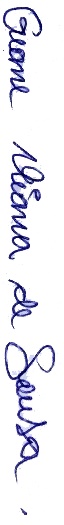 